НОВОКУЗНЕЦКИЙ ГОРОДСКОЙ СОВЕТ НАРОДНЫХ ДЕПУТАТОВ РЕШЕНИЕО внесении изменений и дополнений в Устав Новокузнецкого городского округаПринятоНовокузнецким городскимСоветом народных депутатов«8» мая 2018 годаВ целях приведения Устава Новокузнецкого городского округа в соответствие с действующим законодательством, на основании Федерального закона от 06.10.2003 №131-ФЗ «Об общих принципах организации местного самоуправления в Российской Федерации», руководствуясь статьями 28 и 33 Устава Новокузнецкого городского округа, Новокузнецкий городской Совет народных депутатовРЕШИЛ:1. Внести следующие изменения и дополнения в Устав Новокузнецкого городского округа, принятый постановлением Новокузнецкого городского Совета народных депутатов от 07.12.2009 №11/117 «О принятии Устава города Новокузнецка в новой редакции» (в редакции решений Новокузнецкого городского Совета народных депутатов от 14.07.2010 №10/137; от 31.03.2011 №3/33; от 21.06.2011 №6/94; от 28.03.2012 №3/64; от 30.10.2012 №9/135; от 23.04.2013 №4/54; от 24.12.2013 №16/183; от 29.05.2014 №6/54; от 23.12.2014 №16/150; от 30.09.2015 №9/97; от 29.04.2016 №5/43; от 25.01.2017 №1/1; от 28.06.2017 №7/50; от 28.11.2017 №10/95):1.1. В части 1 статьи 6:1) пункт 5 после слов «за сохранностью автомобильных дорог местного значения в границах городского округа,» дополнить словами «организация дорожного движения,»;2) пункт 25 изложить в следующей редакции:«25) утверждение правил благоустройства территории городского округа, осуществление контроля за их соблюдением, организация благоустройства территории городского округа в соответствии с указанными правилами, а также организация использования, охраны, защиты, воспроизводства городских лесов, лесов особо охраняемых природных территорий, расположенных в границах городского округа;»;3) пункт 34 дополнить словом «(волонтерству)».1.2. Пункт 15 части 1 статьи 7 изложить в следующей редакции:«15) создание условий для организации проведения независимой оценки качества условий оказания услуг организациями в порядке и на условиях, которые установлены федеральными законами, а также применение результатов независимой оценки качества условий оказания услуг организациями при оценке деятельности руководителей подведомственных организаций и осуществление контроля за принятием мер по устранению недостатков, выявленных по результатам независимой оценки качества условий оказания услуг организациями, в соответствии с федеральными законами;».1.3. В части 3 статьи 11 слова «рекреационные земли» заменить словами «земли рекреационного назначения».1.4. В статье 18:1) наименование  изложить в следующей редакции:«Статья 18. Публичные слушания и общественные обсуждения»;2) пункт 3 части 3 признать утратившим силу;3) часть 4 признать утратившей силу;4) часть 5 изложить в следующей редакции:«5. Порядок организации и проведения публичных слушаний по проектам и вопросам, указанным в части 3 настоящей статьи, определяется нормативным правовым актом городского Совета народных депутатов и должен предусматривать заблаговременное оповещение жителей городского округа о времени и месте проведения публичных слушаний, заблаговременное ознакомление с проектом муниципального правового акта, другие меры, обеспечивающие участие в публичных слушаниях жителей городского округа, опубликование (обнародование) результатов публичных слушаний, включая мотивированное обоснование принятых решений.»;5) дополнить частью 6 следующего содержания:«6. По проекту генерального плана городского округа, проекту правил землепользования и застройки, проектам планировки территории, проектам межевания территории, проекту правил благоустройства территории городского округа, проектам, предусматривающим внесение изменений в один из указанных утвержденных документов, проектам решений о предоставлении разрешения на условно разрешенный  вид использования земельного участка или объекта капитального строительства, проектам решений о предоставлении разрешения на отклонение от предельных параметров разрешенного строительства, реконструкции объектов капитального строительства, вопросам изменения одного вида разрешенного использования земельных участков и объектов капитального строительства на другой вид такого использования при отсутствии утвержденных правил землепользования и застройки проводятся общественные обсуждения или публичные слушания, порядок организации и проведения которых определяется  нормативным правовым актом городского Совета народных депутатов с учетом положений законодательства о градостроительной деятельности.».1.5. В статье 28:1) часть 1 дополнить пунктом 11 следующего содержания:«11) утверждение правил благоустройства территории городского округа.»;2) в части 2:- пункт 4 изложить в следующей редакции:«4) определение порядка организации и проведения публичных слушаний по вопросам и проектам, указанным в части 3 статьи 18 настоящего Устава, порядка организации и проведения общественных обсуждений или публичных слушаний по проектам и вопросам, указанным в части 6 статьи 18 настоящего Устава, а также порядка назначения и проведения собрания и опроса граждан;»;- дополнить пунктом 40 следующего содержания:«40) установление порядка ведения перечня видов муниципального контроля и органов местного самоуправления городского округа (органов администрации города), уполномоченных на их осуществление.».1.6. Дополнить статьей 32.1 следующего содержания:«Статья 32.1. Содержание правил благоустройства территории городского округа1. Правила благоустройства территории городского утверждаются городским Советом народных депутатов.2. Правила благоустройства территории городского округа регулируют вопросы:1) содержания территорий общего пользования и порядка пользования такими территориями;2) внешнего вида фасадов и ограждающих конструкций зданий, строений, сооружений;3) проектирования, размещения, содержания и восстановления элементов благоустройства, в том числе после проведения земляных работ;4) организации освещения территории городского округа, включая архитектурную подсветку зданий, строений, сооружений;5) организации озеленения территории городского округа, включая порядок создания, содержания, восстановления и охраны расположенных в границах города газонов, цветников и иных территорий, занятых травянистыми растениями;6) размещения информации на территории городского округа, в том числе установки указателей с наименованиями улиц и номерами домов, вывесок;7) размещения и содержания детских и спортивных площадок, площадок для выгула животных, парковок (парковочных мест), малых архитектурных форм;8) организации пешеходных коммуникаций, в том числе тротуаров, аллей, дорожек, тропинок;9) обустройства территории городского округа в целях обеспечения беспрепятственного передвижения по указанной территории инвалидов и других маломобильных групп населения;10) уборки территории городского округа, в том числе в зимний период;11) организации стоков ливневых вод;12) порядка проведения земляных работ;13) участия, в том числе финансового, собственников и (или) иных законных владельцев зданий, строений, сооружений, земельных участков (за исключением собственников и (или) иных законных владельцев помещений в многоквартирных домах, земельные участки под которыми не образованы или образованы по границам таких домов) в содержании прилегающих территорий;14) определения границ прилегающих территорий в соответствии с порядком, установленным законом Кемеровской области;15) праздничного оформления территории городского округа;16) порядка участия граждан и организаций в реализации мероприятий по благоустройству территории городского округа;17) осуществления контроля за соблюдением правил благоустройства территории городского округа.3. Законом Кемеровской области могут быть предусмотрены иные вопросы, регулируемые правилами благоустройства территории городского округа, исходя из его природно-климатических, географических, социально-экономических и иных особенностей.».1.7. В части 2 статьи 45:1) пункт 62 изложить в следующей редакции:«62) создает и обеспечивает функционирование парковок (парковочных мест), определяет порядок и условия создания и использования парковок (парковочных мест), а также осуществляет ведение реестра парковок общего пользования, расположенных на автомобильных дорогах общего пользования местного значения городского округа;»;2) пункт 69 после слов «за обеспечением сохранности автомобильных дорог местного значения городского округа;» дополнить словами «организует дорожное движение на автомобильных дорогах общего пользования местного значения городского округа и осуществляет его мониторинг; производит установку, замену, демонтаж и содержание технических средств организации дорожного движения на автомобильных дорогах общего пользования местного значения городского округа; разрабатывает и утверждает документацию по организации дорожного движения для территории городского округа в соответствии с требованиями Федерального закона от 29.12.2017 №443-ФЗ «Об организации дорожного движения в Российской Федерации и о внесении изменений в отдельные законодательные акты Российской Федерации» и изданными в соответствии с ним нормативными правовыми актами;»;3) пункт 95 дополнить словом «(волонтерству)». 2. Настоящее решение подлежит государственной регистрации в территориальном органе уполномоченного федерального органа исполнительной власти в сфере регистрации уставов муниципальных образований в установленном Федеральным законом порядке, а также официальному опубликованию в течение 7 дней с момента получения его после государственной регистрации и вступает в силу после его официального опубликования в городской газете «Новокузнецк», за исключением тех положений, для которых настоящим решением установлены иные сроки и порядок вступления в силу.3. Пункты 13 и 14 части 2 статьи 32.1 Устава Новокузнецкого городского округа (в редакции настоящего решения) вступают в силу с 28 июня 2018 года.Пункт 5 части 1 статьи 6 и пункты 62 и 69 части 2 статьи 45 Устава Новокузнецкого городского округа (в редакции настоящего решения) вступают в силу с 30 декабря 2018 года.4. Контроль за исполнением настоящего решения возложить на администрацию города Новокузнецка и комитет по вопросам местного самоуправления и правопорядка Новокузнецкого городского Совета народных депутатов.ПредседательНовокузнецкого городскогоСовета народных депутатов                                                                                  О.А. МасюковГлава города Новокузнецка                                                                                   С.Н. Кузнецовг. Новокузнецк«8» мая 2018 года№5/41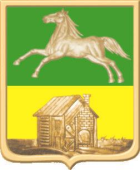 